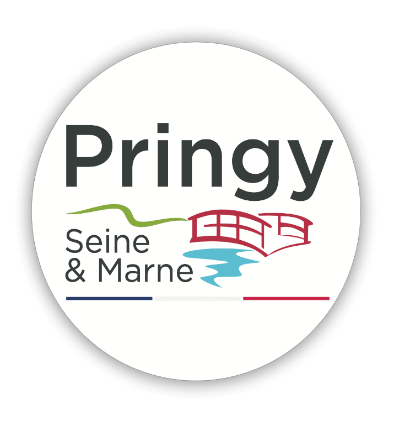 Concours de Pâtisserie amateursSamedi 26 juin 2021Bulletin d'inscription Jury seniors Candidat  PublicSignature* vaut acceptation du règlement du concours*Pour les enfants, signature obligatoire des parents.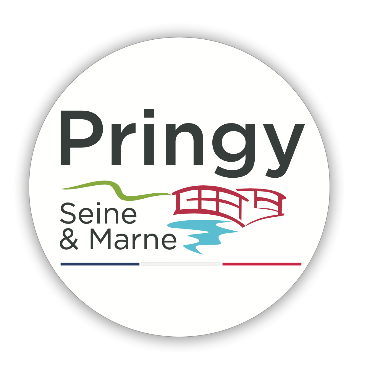 Samedi 26 Juin 2021Règlement du concours de Pâtisserie amateursCe concours gratuit est organisé par le Conseil Municipal des Jeunes dans le cadre d’un échange intergénérationnel.Ce concours est placé sous l’autorité de la commune de Pringy responsable d’organiser, de coordonner et de suivre le concours.Réservé aux amateurs.10 Participants Séniors (+55ans) et 10 Participants jeunes (du CE2 au CM2). En raison de la crise sanitaire, le nombre de participants est limité.Après le concours, chaque gâteau sera automatiquement découpé et dégusté par le public présent.La mairie vous informera de la validation de votre inscription au plus tard le 23 Juin.Gâteau aux fruitsLe gâteau aux fruits devra :Être fait maison à votre domicile,Avoir un nom, Pour 8 parts,Accompagné de leur recette : ingrédients et quantités indiqués avec précision, étape de la recette claire et facile à suivre. La recette devra être transmise à la mairie au plus tard le 23 juin.Des kits d’hygiène comprenant un tablier, une charlotte, et des gants sont à retirer à l’accueil de la mairie.Les enfants participants aux concours devront être accompagnés d’au moins un parent. Le parent assume la pleine et entière responsabilité de la consommation de son enfant. En tout état de cause, la commune de Pringy décline toute responsabilité dans le cadre des consommations du public présent au concours. Le concours aura lieu le samedi 26 juin dans l’enceinte de l’école élémentaire Jean de la Fontaine.Les participants apportent leur gâteau entre 13H et 13H45 (dernier délai), à l’école.Les desserts seront photographiés et mis à disposition du jury. Le concours débutera à 14H00.Afin de donner à chacun une chance de gagner, 3 critères d’évaluations seront pris en compte :L’apparence :	Présentation agréable à l’œil	sur	6Originalité :	Tenue et texture	sur	6Le goût :	Respect des goûts annoncés	sur   820 points maximumLe jury sera composé des 9 membres du CMJ et de 9 seniors volontaires.Remise des Prix à partir de 16 heures.Les 2 gâteaux ayant recueillis les meilleures notes, seront proclamés « Meilleurs gâteaux aux fruits de Pringy » : un prix senior et un prix jeune. Les participants autorisent la commune à utiliser les photographies prises durant le concours et la publication de leur recette sur tout support média.A retourner par mail ou à déposer avant le 21 Juin 2021à la mairie de PringyService.citoyennete-population@pringy77.fr01 60 65 83 00A remplir par la communeA remplir par la communeDate Inscriptionet N° du gâteau (dans l'ordre d'arrivée)Le : …. / 06 / 2021	N°